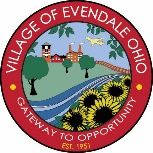 Village of EvendaleBoard of Zoning AppealsEvendale Municipal Building10500 Reading Road, Evendale, OH 45241Thursday, January 7, 20216:00 P.M.***COVID-19 SOCIAL DISTANCE RESTRICTIONS IN PLACE. FACEMASKS ARE MANDATORY TO ATTEND.***SPECIAL MEETINGPledge of Allegiance to the United States of America.Reading of the Opening Statement.Swearing-in of Witnesses.OLD BUSINESS: None.NEW BUSINESS:PUBLIC HEARING – Case EDB20-22, Ben Hill of John Hill Construction (Applicant) requests one (1) Variance to permit construction of a single-family home at 3112 Cooper Road (Parcel #611-0080-0387) in an R, Residential zoning district. The requested Variance is as follows:Variance #1 – To reduce the required front yard setback along the west property line to 35 feet. Per Schedule 1246.07, the required front yard setback is 50 feet.INTERNAL BUSINESS:Approval of the minutes from the regular meeting of November 19, 2020.Communications.Article: Practice Non-Conformities.							David Harwood, Chairman							Zoning Board of Appeals							Village of EvendaleLarge type copies and other accommodations are available upon request.  Please contact the Building Department at 956-2665 for assistance.